Poniedziałek 18.05.2020r.Moi rodzice.1. Zabawa matematyczna „Kwiatki dla mojej mamy”. Rodzic stawia przed dzieckiem 2 wazony. Wkłada do nich różną liczbę kwiatków. Dziecko za każdym razem przelicza kwiaty w każdym wazonie i porównuje, np.: 6 i 6 – Tyle samo w każdym wazonie.2 i 5 – W drugim jest więcej. / W pierwszym jest mniej.6 i 4 – W pierwszym wazonie jest więcej. / W drugim jest mniej.2. Zabawa matematyczna rozwijająca pamięć wzrokową i uwagę „Naszyjnik dla mamy!”. Rodzic wręcza dziecku papierowe figury geometryczne.Rodzic rysuje na kartce sekwencje złożoną z figur: 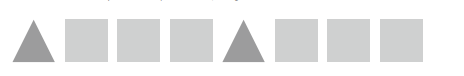 Dziecko głośno nazywa figury i próbuje zapamiętać kolejność. Po chwili rodzic zakrywa wzór, a dziecko próbuje go odtworzyć i kontynuować.  Następnie rodzic wymyśla inny  rytm naszyjnika. (Rodzic zwraca uwagę na to, aby ciąg był regularny, a sekwencje powtórzone co najmniej dwukrotnie). Dziecko kończy zauważony rytm. Po chwili następuje zamiana wymyślającego i kontynuującego rytm.3.Zabawa naśladowcza „Ciastka dla taty”. Dziecko siedzi  i obserwuje ruchy rodzica,  które później stara się odtworzyć. Rodzic mówi: Czas zrobić ciasto! Potrzebujemy dużej miski, do której wsypujemy mąkę, cukier, dodajemy trzy jajka, następnie kostkę masła i wszystko wyrabiamy rękami. Teraz wałkujemy ciasto i wycinamy ciasteczka. Układamy je na blaszce i wkładamy do piekarnika na 15 minut.4. Praca plastyczna ,,Mama i tata” – rysowanie kredkami. Dzieci starsze ,,Nowa Trampolina pięciolatka” część 4, strona 22, ćwiczenie 1,,Nowa Trampolina pięciolatka” część 4, strona 23, ćwiczenie 2